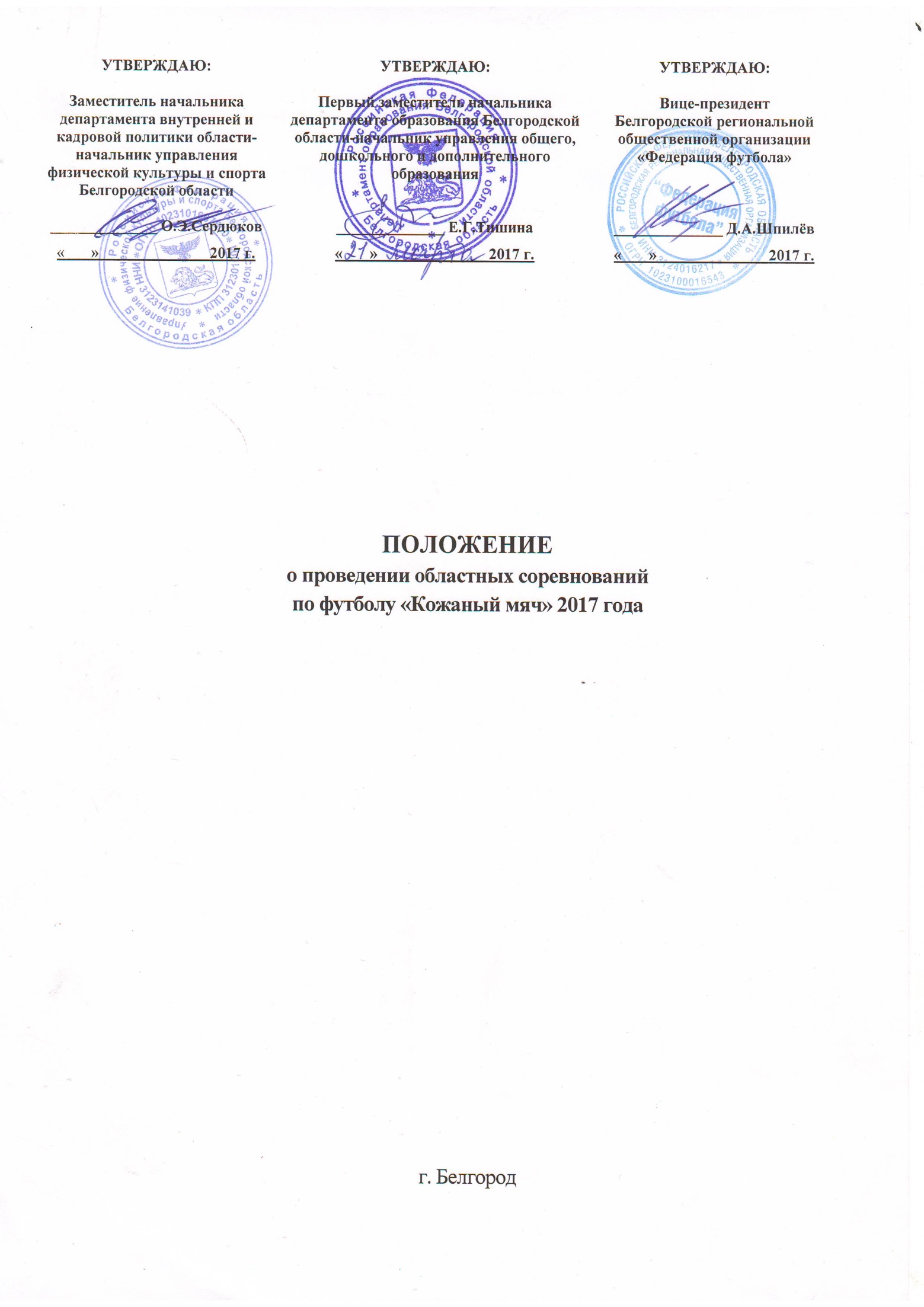 Цели и задачи соревнованийОбластные соревнования по футболу «Кожаный мяч» (далее – соревнования) проводятся в соответствии с Единым календарным планом межрегиональных, всероссийских и международных физкультурных мероприятий и спортивных мероприятий Минспорта России на 2017 год.Основной целью и задачами областных соревнований по футболу «Кожаный мяч» являются:- массовое привлечение детей и подростков к систематическим занятиям физической культурой и спортом;- организация спортивно-массовой, физкультурно-оздоровительной и воспитательной работы среди обучающихся образовательных учреждений;- укрепление здоровья и формирование здорового образа жизни                               среди подрастающего поколения;- выявление одаренных футболистов и футболисток;- популяризация и развитие футбола в Белгородской области;- определение лучших непрофессиональных футбольных коллективов Белгородской области.2. Организаторы соревнованийОбщее руководство и контроль за проведением соревнований осуществляет управление физической культуры и спорта Белгородской области и департамент образования Белгородской области.Непосредственную организацию, проведение и оперативное управление осуществляет БРОО «Федерация футбола».Официальным партнером соревнований по средней и старшей возрастным группам является компания OOO «Кока-Кола Софт Дринк Консалтинг». В рамках соревнований по данным возрастным группам разыгрывается Кубок «Coca-Cola».3. Места и сроки проведения соревнований Соревнования проводятся в три этапа:	I этап - городские, районные и межрайонные соревнования, проводятся              среди девушек (март-апрель), среди юношей – (апрель – май).В отборочных соревнованиях первого этапа принимают участие муниципальные районы Белгородской области по трем возрастным группам,                  в том числе: Алексеевский, Белгородский, Новооскольский, Чернянский, Красненский, Ровеньской, Вейделевский, Красногвардейский, Валуйский, Ивнянский, Краснояружский, Ракитянский, Грайворонский, Борисовский, Шебекинский, Волоконовский, Корочанский, Прохоровский, Яковлевский, а также Губкинский городской округ, Старооскольский городской округ и городской округ «Город Белгород».	Межрайонные соревнования проводятся по следующим подгруппам:	II этап - финальные областные соревнования. В матчах принимают участие команды-победители первого этапа от каждой подгруппы, занявшие первые места.	Финальные областные соревнования проводятся по трем возрастным группам            в следующие сроки:младшая группа 2006-2007 г.р.: - девушки - с 06 по 07 мая 2017 года – по назначению;- мальчики - с 10 по 11 июня 2017 года – по назначению;средняя группа – 2004-2005 г.р.:- девушки - с 13 по 14 мая 2017 года – по назначению;- мальчики - с 17 по 18 июня 2017 года – по назначению;старшая – 2002-2003 г.р.:- девушки - с 20 по 21 мая 2017 года – по назначению;- мальчики - с 24 по 25 июня 2017 года – по назначению.	III этап – финальные Всероссийские соревнования. 	К соревнованиям допускаются команды-победительницы второго этапа.4. Участники соревнованийК соревнованиям на всех этапах допускаются детские дворовые команды, команды спортивных клубов по месту жительства, спортивных клубов общеобразовательных организаций, учреждений дополнительного образования детей спортивной направленности, детско-юношеских спортивных школ всех категорий,               не принимающие участие в межрегиональных и Всероссийских соревнованиях                   по футболу и мини-футболу, проводимых в рамках II части Единого календарного плана межрегиональных, Всероссийских и международных физкультурных мероприятий и спортивных мероприятий Минспорта России на 2017 год.Участники соревнований, выступающие за спортивный клуб общеобразовательной организации, должны обучаться в данной общеобразовательной организации.Участники соревнований, выступающие за дворовую команду, команду спортивного клуба по месту жительства, команду учреждения дополнительного образования детей спортивной направленности, должны проживать на территории муниципального образования, где размещается указанная организация.Выполнение данного требования должно быть подтверждено печатью                          и подписью руководителя образовательной организации или ответственного сотрудника соответствующего муниципального образования на заявочном листе команды.К участию в соревнованиях на всех этапах не допускаются: команды                    и учащиеся специализированных детско-юношеских спортивных школ и детско-юношеских спортивных школ всех категорий, академий футбола, футбольных школ олимпийского резерва и футбольных школ при профессиональных футбольных клубах, принимающие участие в соревнованиях, проводимых в рамках II части Единого календарного плана межрегиональных, всероссийских и международных физкультурных мероприятий и спортивных мероприятий Минспорта России                на 2017 год.Участник соревнований, зарегистрированный в ЕИАС РФС в качестве учащегося специализированной детско-юношеской спортивной школы, академии футбола или футбольной школы профессионального футбольного клуба, может принимать участие в соревнованиях только по истечении 6 (шести) месяцев после снятия его с регистрационного учета в вышеуказанной футбольной школе                                 в ЕИАС РФС.Состав команды в младшей возрастной группе 16 человек, в том числе                  14 игроков из 25 заявленных на сезон, тренер и руководитель.Состав команды в средней возрастной группе 15 человек, в том числе                    13 игроков из 25 заявленных на сезон, тренер и руководитель.Состав команды в старшей возрастной группе 18 человек, в том числе                  16 игроков из 25 заявленных на сезон, тренер и руководитель.В составы команд во всех возрастных группах разрешается включать игроков младшего возраста (с ограничением их количества до 5 человек) при наличии дополнительного допуска врача.В составы команд юношей во всех возрастных группах разрешается включать девушек на один год старше по возрасту, но не более 3-х игроков.К соревнованиям III этапа в каждой возрастной группе допускаются команды - победители областных соревнований по представлению управления физической культуры и спорта Белгородской области.В случаи нарушения порядка комплектования команды на всех этапах соревнований, команда, нарушившая настоящие требования, дисквалифицируется. Команды, допущенные на соревнования III этапа, в обязательном порядке должны пройти электронную регистрацию на официальном сайте соревнований (www.club-km.ru) в соответствии с утвержденной инструкцией. Команды,                           не прошедшие электронную регистрацию на официальном сайте соревнований (www.club-km.ru), к участию в сореванованиях не допускаются.5. Дисциплинарные проступкиНедисциплинированное поведение игроков и представителей команд (тренеров), нарушение установленной формы, неопрятный внешний вид формы, пререкания с судьями, неэтичное отношение друг к другу и соперникам, апелляция к зрителям, иные любого рода происшествия рассматриваются как грубые неспортивные проступки, нарушающие ход соревнований.Для пресечения попыток неспортивного поведения команд, выражающееся              в отказе от ведения спортивной борьбы, ГСК имеет право принимать дисциплинарные меры по отношению к нарушителям спортивной этики, вплоть                до аннулирования результатов встречи и дисквалификации команд.Участник команды, получивший дисквалификацию за грубое неспортивное поведение, пропускает очередную игру.Представитель команды (тренер), получивший дисквалификацию за грубое неспортивное поведение, пропускает очередную игру; вторую дисквалификацию - три очередные игры; третью дисквалификацию – отстраняется от руководства командой на всех этапах до окончания соревнований. Дисквалификация (отстранение) представителя (тренера) от руководства командой отмечается                   в протоколе, и копия протокола направляется в управление физической культуры                  и спорта Белгородской области, департамент образования Белгородской области               и БРОО «Федерация футбола».Решение о допуске указанного представителя (тренера) к руководству командой принимается организационным комитетом соревнований, сформированным из представителей управления физической культуры и спорта Белгородской области, департамента образования Белгородской области                             и БРОО «Федерация футбола», на основании письменного ходатайства руководителя муниципального органа, осуществляющего управление в сфере физической культуры и спорта, муниципального органа управления образованием, ответственного сотрудника соответствующего муниципального образования, представляющего дворовую команду, команду спортивного клуба по месту жительства.В случае включения в именную заявку и участия в соревнованиях игроков старшего возраста, другого учебного заведения команда дисквалифицируется, результаты игр аннулируются, представители (тренеры) отстраняются                           от руководства командой на всех этапах соревнований. О выявленных нарушениях, подтвержденных в результате проверки, в адрес руководителей высших исполнительных органов власти муниципальных районов и городских округов будут направлены письма об указанных нарушениях                         в составах команд, с просьбой применить меры административного воздействия               в отношении лиц, ответственных за формирование и направление команд                        на соревнования.Кроме того, оргкомитет соревнований оставляет за собой право применить       к командам (участникам) меры, предусматривающие лишение команды (участника) места, присужденного в общекомандном зачете, в случае выявления нарушений                   в составе команды, после проведения соревнований. Характер санкций определяются департаментом образования Белгородской области и управлением физической культуры и спорта Белгородской области                        в зависимости от степени серьезности нарушения. Санкции могут быть комбинированными.6. Оформление заявочной документации.Руководители команд - участников всех этапов в день приезда на соревнования должны иметь и представить в главную судейскую комиссию (ГСК) следующие документы: - приказ о командировании команды на участие в соревнованиях;- заявочный лист команды в двух экземплярах по установленной форме (приложение № 1);- общую фотографию команды и фото каждого участника (размером                             не менее 10 х 13), заверенные с обратной стороны руководителем командирующей организации, с указанием ФИО, даты рождения, места учебы и жительства;- паспорт на каждого участника (оригинал) или свидетельство о рождении (оригинал) на участников, не достигших 14-летнего возраста;- договор о страхования жизни и здоровья от несчастных случаев (оригинал)                на каждого участника или на команду в целом с указанием Ф.И.О. всех участников; медицинский допуск действителен не более 10 дней;- страховой полис обязательного медицинского страхования на каждого участника; - справки школьников (обучающихся) на каждого участника                                 с фотографиями 3х4 см, заверенными подписью руководителя образовательной организации и печатью, которая ставится на угол фотографии обучающегося.Команды, допущенные на соревнования, должны иметь не менее двух комплектов игровой формы разного цвета с названием команды и номерами.Предварительные заявки победителей I этапа соревнований на участие                в финальных областных соревнованиях (II этапа) подаются в БРОО «Федерация футбола» (тел. (4722) 32-91-18; mail@ff31.ru) не позднее 05 мая 2017 года                 (для девушек) и не позднее 05 июня 2017 года (для юношей). Команды, не выполнившие данное требование, к соревнованиям                                    не допускаются!7. Программа проведения соревнований и определение победителейСоревнования проводятся согласно календарю соревнований, который составляется главной судейской коллегией.Продолжительность матча в младшей возрастной группе – 40 минут                         (два тайма по 20 минут), в средней возрастной группе – 50 минут (два тайма                               по 25 минут), в старшей возрастной группе – 60 минут, два тайма по 30 минут.Правила проведения соревнований во всех возрастных группах указаны                      в регламенте Всероссийских соревнований по футболу «Кожаный мяч» на 2017 год, утвержденном РФС.Тренеры команд должны за 30 минут до начала матча заполнить протокол матча в кабинете ГСК. Команда-хозяин заполняет протокол матча первой.Во всех возрастных группах на всех этапах соревнований допускается неограниченное количество замен, в том числе обратных.Футболист, удаленный с поля, автоматически пропускает очередной матч. Решение о его дальнейшем участии в матчах принимает ГСК.Футболист, получивший три предупреждения, пропускает очередной матч,                 и после каждого последующего предупреждения вновь пропускает матч.В случае если дисквалифицированный игрок принимает участие в очередном матче, то его команде засчитывается поражение со счетом 0:3, а команде сопернику присваивается победа со счетом 3:0.Места команд в группах, игры в которых проходят по круговой системе «каждый с каждым», определяются по наибольшей сумме набранных очков во всех матчах в данной группе. За выигрыш начисляется 3 очка, за ничью – 1 очко,                        за поражение – 0 очков.В случае равенства очков у двух и более команд места команд определяются                 по следующим показателям:- по результатам матчей между собой (число очков, число побед, разность забитых и пропущенных мячей, число забитых мячей);- по лучшей разности забитых и пропущенных мячей во всех матчах группы;- по наибольшему числу забитых мячей во всех матчах группы;- по наименьшему количеству дисциплинарных взысканий во всех матчах турнира из расчета – 1 очко за предупреждение игрока, 3 очка за удаление.В случае равенства всех этих показателей – по жребию.В играх «плей-офф», в случае ничейного результата в основное время матча, дополнительное время не назначается. Победитель определяется в серии послематчевых одиннадцатиметровых (для старшей группы) и девятиметровых       (для младшей и средней групп) ударов до выявления победителя согласно правилам игры в футбол.По решению главной судейской коллегии соревнований может быть выбрана иная система проведения (розыгрыша) турниров финального этапа.8. Судейство соревнованийСудейство соревнований осуществляет ГСК, утвержденная БРОО «Федерация футбола», при поддержке муниципальных и региональных органов управления                   в сфере физической культуры и спорта, образования и молодежной политики.Соревнования в младшей и средней возрастных группах проводятся                          по упрощенным правилам, приведенным в приложении № 2 настоящего Регламента.На первом этапе допускается также проведение соревнований в старшей возрастной группе по упрощенным правилам.При высокой температуре воздуха главный судья матча имеет право назначить по одному дополнительному техническому перерыву в середине первого и второго таймов. Продолжительность каждого перерыва не более пяти минут. Это время автоматически прибавляется к игровому времени матча.9. Страхование участниковУчастие в областных финальных соревнованиях осуществляется только при наличии договора (оригинала) о страховании жизни и здоровья от несчастных случаев на каждого участника или на команду в целом с указанием Ф.И.О. всех игроков, который представляется в ГСК.Страхование участников соревнований производится за счет командирующих организаций.Страхование участников соревнований может производиться как за счет бюджетных, так и внебюджетных средств, в соответствии с действующим законодательством Российской Федерации и субъектов Российской Федерации.10. Обеспечение безопасности участников и зрителей	Спортивные соревнования проводятся на спортивных сооружениях, отвечающих требованиям соответствующих нормативных правовых актов, действующих на территории Российской Федерации и направленных на обеспечение общественного порядка и безопасности участников и зрителей,                а также при условии наличия актов готовности физкультурного или спортивного сооружения к проведению мероприятия, утверждаемых в установленном порядке. Обеспечение безопасности участников и зрителей осуществляется согласно требованиям Правил обеспечения безопасности при проведении официальных спортивных соревнований, утвержденных постановлением Правительства Российской Федерации от 18 апреля 2014 года № 353, а также требованиям правил по соответствующим видам спорта.Оказание скорой медицинской помощи осуществляется в соответствии              с приказом Министерства здравоохранения и социального развития Российской Федерации от 1 марта 2016 г. № 134Н «О Порядке организации оказания медицинской помощи лицам, занимающимся физической культурой и спортом, включая порядок медицинского осмотра лиц, желающим пройти спортивную подготовку, заниматься физической культурой и спортом в организациях».11. НаграждениеКоманды, занявшие 1-3 места в областных финальных соревнованиях во всех возрастных группах, награждаются кубками и дипломами. Игроки команд награждаются медалями и дипломами соответствующих степеней.Лучшие футболисты в каждой возрастной группе награждаются памятными призами и дипломами.12. Финансовые условияВсе расходы по проезду команд к месту проведения соревнований и обратно, проживанию, оплате питания, а также страхованию участников на всех этапах соревнований несут командирующие организации.Обеспечение проведения соревнований первого этапа: аренда спортсооружений, безопасность участников и зрителей, награждение, а также работа судейского                        и медицинского персонала возлагается на органы управления в сфере физической культуры и спорта города Белгорода, Алексеевского, Корочанского, Чернянского, Краснояружского и Яковлевского районов.Расходы, связанные с проведением областного финального этапа соревнований: аренда спортсооружений, безопасность участников и зрителей, наградной материал, оплата проезда и питания судейского и медицинского персонала, производятся за счет средств управления физической культуры и спорта Белгородской области.Настоящее положение является основанием для командирования команды на участие в соревнованияхПриложение № 1.Печать медецинского учреждения 			М.П.Директор общеобразовательной (спортивной) организации					_______________________________ / ______________________________ /												Подпись,    М.П.				Ф.И.О.РУКОВОДЯЩИЙ СОСТАВ КОМАНДЫОТМЕТКИ О ПРОХОЖДЕНИИ МАНДАТНЫХ КОМИССИЙ ВСЕХ ЭТАПОВ СОРЕВНОВАНИЙПриложение № 2ПРАВИЛА ПРОВЕДЕНИЯМАТЧЕЙ ДЛЯ ФУТБОЛИСТОВ МЛАДШЕЙ И СРЕДНЕЙ ВОЗРАСТНЫХ ГРУПП ВСЕРОССИЙСКИХ СОРЕВНОВАНИЙ ПО ФУТБОЛУ «КОЖАНЫЙ МЯЧ» В 2017 ГОДУ1. ПЛОЩАДКА ДЛЯ ИГРЫ1.1. Размеры. Площадка для игры должна быть прямоугольной. Длина боковой линии должна быть больше длины линии ворот.Длина: максимум 70 м, минимум 60 м. Ширина: максимум 45 м, минимум 35 м.1.2. Разметка. Поперек поля проводится средняя линия, на которой делается отметка, обозначающая центр поля. Из центра поля проводится круг радиусом 6 метров. Если разметка площадки производится на размеченном футбольном поле стандартных размеров, то дополнительная разметка наносится пунктирными линиями, или тренировочными фишками, мелом, иными легкосмываемыми материалами.В углах поля устанавливаются флаги с незаостренными вверху древками не короче 1,5 м. Такие же флаги, либо тренировочные фишки устанавливаются с каждой стороны поля против средней линии на расстоянии не ближе 1 м от боковой линии. 1.3. Штрафная площадь. Штрафная площадь обозначается в конце каждой из половин поля следующим образом: из точек на расстоянии 6,5 м от внутренней стороны каждой стойки ворот, под прямым углом к линии ворот, вглубь поля проводятся две линии. На расстоянии 9 м эти линии соединяются другой линией, параллельной линии ворот. Зона, ограничиваемая этими линиями и линией ворот, называется штрафной площадью. Против середины ворот на расстоянии 9 м от линии ворот делается отметка 9-метрового удара. В штрафной площади вратарю разрешается играть руками. Допускается разметка штрафной площади дугой радиусом 9 м, проведенной из точки центра ворот.1.4. Площадь ворот не обозначается. 1.5. Угловой сектор не обозначается. С целью облегчения выполнения углового удара для младшей группы на линии ворот, в 3 метрах от боковой линии, ставится отметка углового удара. 1.6. Ворота. На линиях ворот устанавливаются ворота. Они состоят из двух вертикальных стоек, находящихся на равном расстоянии от угловых флагов (5 м по внутреннему измерению одна от другой) и горизонтальной перекладины, нижний край которой находится на высоте 2 м от грунта. Примечание: На внутреннем турнире и I этапе соревнований допускается проведение игр на площадках, размеченных по мини-футбольным правилам.2. МЯЧ2.1. Мяч имеет сферическую форму, изготовлен из кожи или другого пригодного материала.2.2. Игры в средней и старшей группах проводятся мячом № 5, в младшей – мячом № 4.2.3. Для проведения игры должно быть предусмотрено не менее 3-х мячей.3. ЧИСЛО ИГРОКОВ3.1. В игре участвуют две команды. Каждая команда в младшей возрастной группе имеет право выставить на футбольное поле не более 9-ти игроков, включая вратаря; каждая команда в средней возрастной группе имеет право выставить на футбольное поле не более 8-ми игроков, включая вратаря. Состав команд – по 13 игроков в младшей и средней возрастных группах.3.2. В любом матче команде разрешается производить неограниченное количество замен во время остановки игры. Разрешаются обратные замены.4. ЭКИПИРОВКА ИГРОКОВ4.1. Обязательными элементами экипировки игрока являются: футболка, трусы, гетры, щитки и футбольная обувь.4.2. Цвет экипировки каждого вратаря должен отличаться от экипировки остальных игроков и судьи матча.4.3. Игрок не должен использовать такую экипировку или одевать на себя то, что представляет опасность для него самого или для другого игрока (включая ювелирные изделия любого вида).5. СУДЬЯ/СУДЬИ5.1. Судейство соревнований осуществляется согласно Правилам игры в футбол.6. ПРОДОЛЖИТЕЛЬНОСТЬ ИГРЫ6.1. Продолжительность матча в младшей возрастной группе – 40 мин (два тайма по 20 мин, перерыв между таймами – 5 минут). Продолжительность матча в средней возрастной группе – 50 мин (два тайма по 25 мин, перерыв между таймами – 5 минут). Продолжительность матча в старшей возрастной группе – 60 мин (два тайма по 30 мин, перерыв между таймами – 10 минут).7. НАЧАЛО И ВОЗОБНОВЛЕНИЕ ИГРЫ7.1. Перед началом матча проводится жеребьёвка, и команда, выигравшая жребий, получает право выбрать ворота, которые она будет атаковать в первом тайме матча. Противоположная команда выполняет начальный удар в матче.7.2. Команда, выигравшая жребий, выполняет начальный удар во втором тайме матча. Во втором тайме матча команды меняются воротами и атакуют противоположные ворота.8. МЯЧ «В ИГРЕ» И «НЕ В ИГРЕ»8.1. Мяч не в игре. Мяч считается вышедшим из игры, если он полностью пересёк линию ворот или боковую линию – по земле или по воздуху; если игра была остановлена судьёй.8.2. Мяч в игре. В течение всего остального времени мяч находится в игре, включая случаи, когда он отскакивает от стойки ворот, перекладины или флагштока и остаётся в поле; когда он отскакивает от судьи, находящегося в пределах поля. 9. ВНЕ ИГРЫ9.1. Положение игрока «вне игры» не фиксируется.10. ВБРАСЫВАНИЕ МЯЧА10.1. Вбрасывание мяча является способом возобновления игры.10.2. Гол не засчитывается, если мяч после вбрасывания или со свободного удара попал в ворота, не коснувшись никого из игроков.10.3. Вбрасывание назначается, когда мяч полностью пересекает боковую линию по земле или по воздуху; с места, где мяч пересёк боковую линию; в пользу команды-соперницы игрока, последнего коснувшегося мяча.11. ДЕВЯТИМЕТРОВЫЙ УДАР11.1. За нарушения, совершенные игроком защищающейся команды  в пределах ее штрафной площади, назначается 9-метровый удар. 11.2. 9-метровый удар производится с 9-метровой отметки. 11.3. До удара все игроки, за исключением вратаря защищающейся команды и игрока, выполняющего удар, должны находиться внутри поля, за пределами штрафной площади, позади 9-метровой отметки, не ближе 6-ти метров от 9-метровой отметки.12. УДАР ОТ ВОРОТ12.1. Мяч устанавливается в любую точку штрафной площади ворот и вводится в игру ударом ноги игроком защищающейся команды непосредственно за пределы штрафной площади в поле.12.2. До удара игроки противоположной команды должны находиться за пределами штрафной площади и не ближе 6-ти метров от мяча. 13. УГЛОВОЙ УДАР / ШТРАФНОЙ УДАР13.1. Угловой удар производится с отметки углового удара (для младшей группы – в соответствии с п.1.5.).13.2. Игроки команды соперника при угловом и штрафном ударах не могут находиться ближе 6 м. к мячу до того, как мяч войдет в игру.Примечание:1) На I этапе соревнований и внутришкольных турнирах допускается проведение соревнований в старшей возрастной группе по упрощенным правилам, приведенным в настоящем Приложении.2) При возникновении спорных вопросов ГСК соревнований принимает решения в соответствии с действующими Правилами игры в футбол.Подгруппа 1Место проведения:г. КорочаПодгруппа 2Место проведения:г. СтроительПодгруппа 3Место проведения:п. Красная ЯругаСтарооскольский городской округБелгородский районКраснояружский районГубкинскийгородской округЯковлевский районРакитянский районПрохоровский районИвнянский районГрайворонский районКорочанский районШебекинский районБорисовский районПодгруппа 4Место проведения:г. АлексеевкаПодгруппа 5Место проведения:п. ЧернянкаПодгруппа 6Место проведения:г. БелгородРовеньской районЧернянский районг. Белгород (по отдельному положению и расписанию)Вейделевский районНовооскольский районг. Белгород (по отдельному положению и расписанию)Алексеевский районВолоконовский районг. Белгород (по отдельному положению и расписанию)Красногвардейский районКрасненский районг. Белгород (по отдельному положению и расписанию)Валуйский районг. Белгород (по отдельному положению и расписанию)ЗАЯВОЧНЫЙ ЛИСТКОМАНДЫ «____________________________________________»___________________________________________________________  (МУНИЦИПАЛЬНОЕ ОБРАЗОВАНИЕ,  ГОРОД, РАЙОН,  СУБЪЕКТ РФ)НА УЧАСТИЕ ВО ВСЕРОССИЙСКИХ СОРЕВНОВАНИЯХ ПО ФУТБОЛУ «КОЖАНЫЙ МЯЧ» 2017 г. (___________________________ возрастная группа)_______________________________________________________________________________________________________________________________________________________________________________________________________________________________________  (полное и сокращённое наименование общеобразовательной организации или клуба/организации)__________________________________________________________________________________________________________________________________________________________   (почтовый адрес с индексом, тел./факс с кодом, e-mail)№Фамилия, имя отчество (полностью)Дата рожденияШкола №Домашний адресДопуск врача(подпись, печать, дата)1допущен2допущен3допущен4допущен5допущен6допущен7допущен8допущен9допущен10допущен11допущен12допущен13допущен14допущен15допущен16допущен№Фамилия, имя отчество (полностью)Дата рожденияДолжность в командеОсновное место работыКонтактный телефон (мобильный, домашний)Подпись1Руководитель делегации2ТренерРуководитель муниципального образованияМ.П.	 __________	     /_______________________/	подпись		Ф. И. О.	Руководитель местного органа исполнительной власти в области физической культуры и спорта.М.П.	 __________	     /_______________________/	подпись		Ф. И. О.	ПРОВЕРЕНО В РЕЕСТРЕ СПЕЦИАЛИЗИРОВАННЫХ ФУТБОЛЬНЫХ ШУОЛРуководитель региональной/городской федерации футбола РФСМ.П.	 __________	     /_______________________/	подпись		Ф. И. О.	ПРОВЕРЕНО В ЕДИНОЙ ИНФОРМАЦИОННОЙ АНАЛИТИЧЕСКОЙ СИСТЕМЕ РФСК соревнованиям допущено _________/_____________________________/ игроков М.П.	Врач ______________ /_____________________/подпись                                    Ф. И. О.                                                                                                                                                                                       «_____»________________ 2017 г.	К соревнованиям допущено _________/_____________________________/ игроков М.П.	Врач ______________ /_____________________/подпись                                    Ф. И. О.                                                                                                                                                                                       «_____»________________ 2017 г.	К соревнованиям допущено _________/_____________________________/ игроков М.П.	Врач ______________ /_____________________/подпись                                    Ф. И. О.                                                                                                                                                                                       «_____»________________ 2017 г.	Допуск ксоревнованиямМесто проведения соревнований Отметка о прохождении мандатной комиссии соответствующего этапаПримечаниеДопущены к I этапу соревнованийГл. судья ______________________ /________________________Допущены к II этапу соревнованийГл. судья ______________________ /________________________Допущены к III этапу соревнованийГл. судья  _____________________ /_________________________